Описание функциональных характеристик программного обеспечения и руководство по его установке и эксплуатации cистемы Corp.bankМосква2022ВведениеТермины и сокращенияТаблица 1 Перечень терминов и сокращенийОбщие сведенияУПСК предназначена для обмена электронными документами, информационными или системными запросами между УС Клиента и Банками. УПСК использует технологию прямой интеграции с Банками. В ее основе может лежать любой сетевой протокол, выбранный конкретным Банком – HTTP, SFTP, AMPQ, практически любой формат документа и протокол взаимодействия.УПСК реализует требования по безопасности, протокол взаимодействия и форматы документов конкретного Банка и предоставляет возможность Клиенту производить обмен с любым Банком, подключенным к системе, по единому внутреннему АПИ УПСК на основе JSON и единому формату документа ISO 20022. В результате, УПСК является агрегатором сервисов прямой интеграции с Банками и предоставляет клиентам универсальный (единый) протокол обмена и формат документа.УПСК разработан на языках программирования C++ и Golang. Компоненты системы взаимодействуют между собой с помощью программного брокера сообщений RabbitMQ на основе стандарта AMPQ.В состав УПСК может быть включено следующее аппаратное обеспечение в зависимости от требований конкретной инсталляции:ПАК ФПСУ IP – аппаратное канальное оборудование для организации защищенного соединения с Банком. Устанавливается в ДЦ Клиента.ПАК «Соболь» – программно-аппаратный модуль доверенной загрузки для автоматизации криптографических операций. Устанавливается на сервер(а) компонентов Клиента.Токены типа Рутокен, JaCarta – устройства для хранения закрытых частей сертификатов и аппаратного выполнения криптографических операций.  Для осуществления криптографических операций УПСК использует криптопровайдер, который требуется для работы с конкретным Банком. В настоящий момент поддерживаются криптопровайдеры КриптоПро CSP и Бикрипт.Требования к оборудованию и средеТребования к оборудованиюКонфигурация сервера или ПК для компонента системы – от 2x vCPU 2GHz, от 4Gb RAM, от 200Gb HDD.В зависимости от количества документов, передающихся через систему в течение дня и пиковых нагрузок конфигурация системы может измениться, потребовав более производительного оборудования. В первую очередь может потребоваться увеличение размера HDD – в среднем, на один отправленный или принятый системой документ создается 250 Kb логов на всех компонентах системы.Требования к средеКомпоненты системы могут быть установлены как на физические, так и на виртуальные сервера. Поддерживаемые среды виртуализации – ESXi 5.1 и старше. В среде виртуализации Hyper-V возможна корректная работа компонентов системы, но полностью в этой среде сервис не тестировался.ОС Windows 64 битная. Поддерживаются ОС начиная с Windows 7:Windows 7 x64Windows 8 x64Windows 10 x64Windows Server 2008R2Windows Server 2012Windows Server 2016Компоненты системы могут быть установлены как на десктопной, так и на серверной версии ОС Windows, но мы рекомендуем, чтобы как минимум компоненты RMQ, ServiceProvider и BankAdapter были установлены на серверной версии ОС Windows. В случае децентрализованной конфигурации сервиса подписи, компоненты DocSigner могут быть свободно установлены на десктопной версии ОС Windows.Обязательное ПО:КриптоПро CSP версии 4.0 или 5.0. КриптоПро CSP должно быть установлено на серверах компонентов DocSigner и BankAdapter.RabbitMQ версии 3.7.15. Может быть установлено как на сервере с каким-либо из компонентов системы, так и на отдельном сервере. Мы рекомендуем устанавливать это ПО на одном сервере совместно с компонентом ServiceProvider.Erlang/OTP версии 22.0. Должно быть установлено на одном сервере совместно с RabbitMQ.Опциональное ПО:Notepad++ версии 7.7 и старше с установленным плагином XML Tools. Используется администратором системы для работы с журналами УПСК и JSON/XML-структурами.curl версии 7.65.0 и старше. Используется администратором системы для ручной отправки API-запросов компоненту ServiceProvider.Архитектура системыУПСК состоит из нескольких компонентов, каждый из которых выполняет определенную роль. Компоненты могут быть установлены как на отдельные сервера, так и совместно на один сервер или комбинированно. В случае использования нескольких экземпляров одного и того же компонента системы, каждый из них должен быть установлен на отдельном сервере или в рамках тестовой среды при необходимости на одном сервере под разными учетными записями ОС.Компоненты УПСК:Брокер (RMQ) – компонент системы, отвечающий за межкомпонентное взаимодействие на основе стандарта AMPQ. Является точкой входа и связующим звеном для компонентов SP, BA, DS  и DC.Сервис-провайдер (SP) – точка входа для потребителей сервиса со стороны Клиента. Содержит встроенный веб-сервер. В настоящий момент поддерживается только синхронное клиент-серверное взаимодействие.Банк адаптер (BA) – компонент системы, отвечающий за сетевой обмен с серверами Банков. Компонент подписи (DS) – компонент системы, отвечающий за криптографические операции с документами в УПСК, который в том числе подписывает документы, передаваемые в Банк. Хранит ЭЦП, используя выбранный криптопровайдер и криптоносители. Компонент может быть установлен на выделенный сервер и использоваться централизованно или же устанавливаться на каждый ПК подписанта и использоваться децентрализованно. Конвертер (DC) – компонент системы, осуществляющий конвертацию документа из единого формата, принятого для конкретной инсталляции, в формат целевого Банка.Компонент управления и мониторинга (Cloud-часть) – с помощью этого компонента осуществляется управление и мониторинг Cloud-компонентами УПСК.Компонент биллинга (Cloud-часть) – компонент, осуществляющий биллинг компаний, подключенных по Cloud или комбинированной схеме.Определенные компоненты могут использоваться в нескольких экземплярах в рамках одной инсталляции, а именно:DS – в зависимости от выбранной модели хранения ЭЦП в инсталляции системы может присутствовать как один централизованный компонент подписи, так и несколько компонентов подписи, установленных на каждом из ПК подписантов.BA – в рамках одной инсталляции могут быть развернуты один или несколько компонентов банк-адаптер.Существует три варианта размещения ПАК УПСК – On-Premise, Cloud и комбинированное. В случае On-Premise размещения все компоненты системы размещаются на серверах Клиента и осуществляется прямой обмен между Клиентом и Банками. В случае Cloud размещения часть компонентов системы размещается у Клиента, а часть в ДЦ КС. Обмен осуществляется через третью доверенную сторону – ДЦ КС.В случае комбинированного размещения все компоненты системы размещаются на серверах Клиента. Обмен с частью Банков происходит напрямую, а с частью через третью доверенную строну – ДЦ КС.On-Premise размещение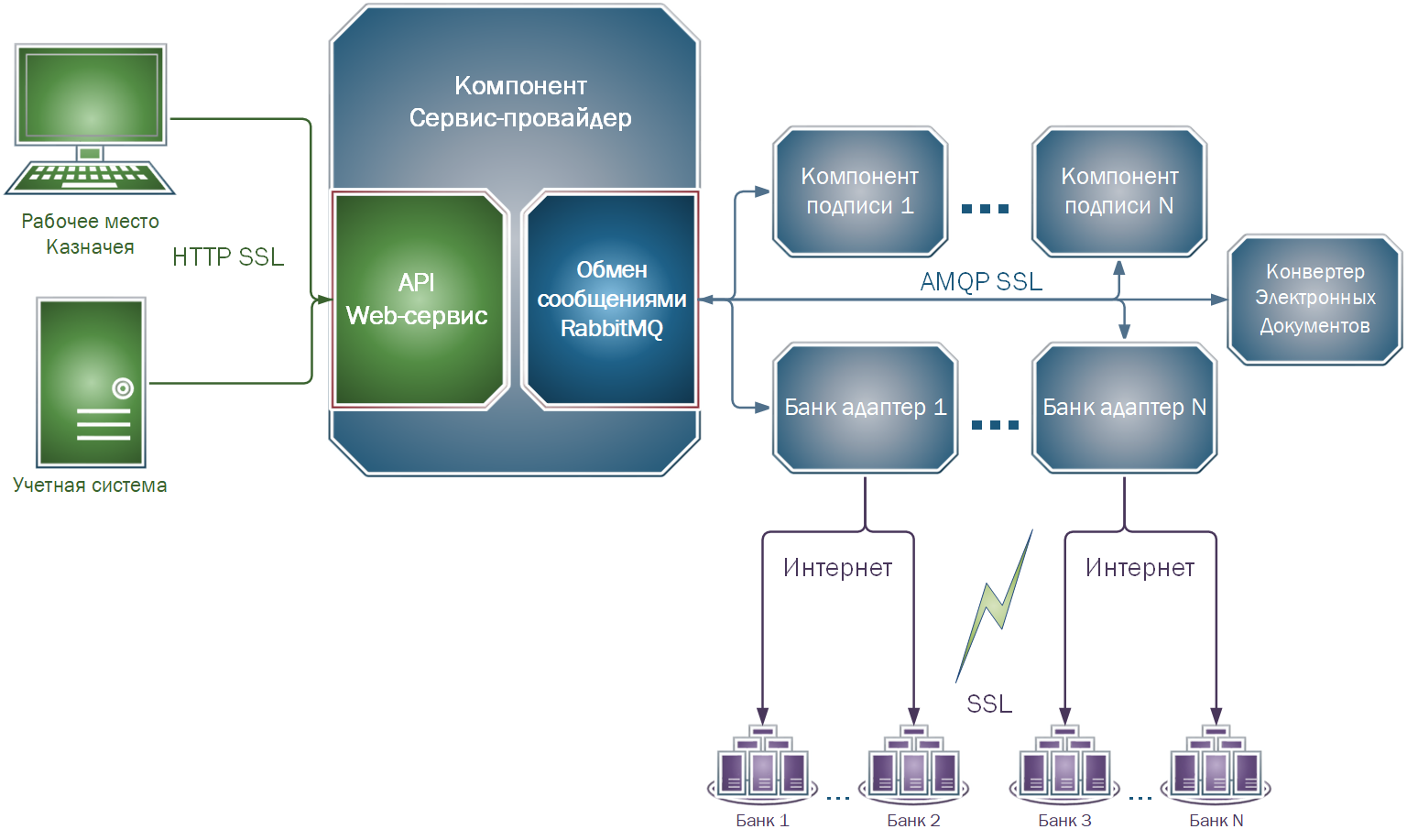 Cloud размещение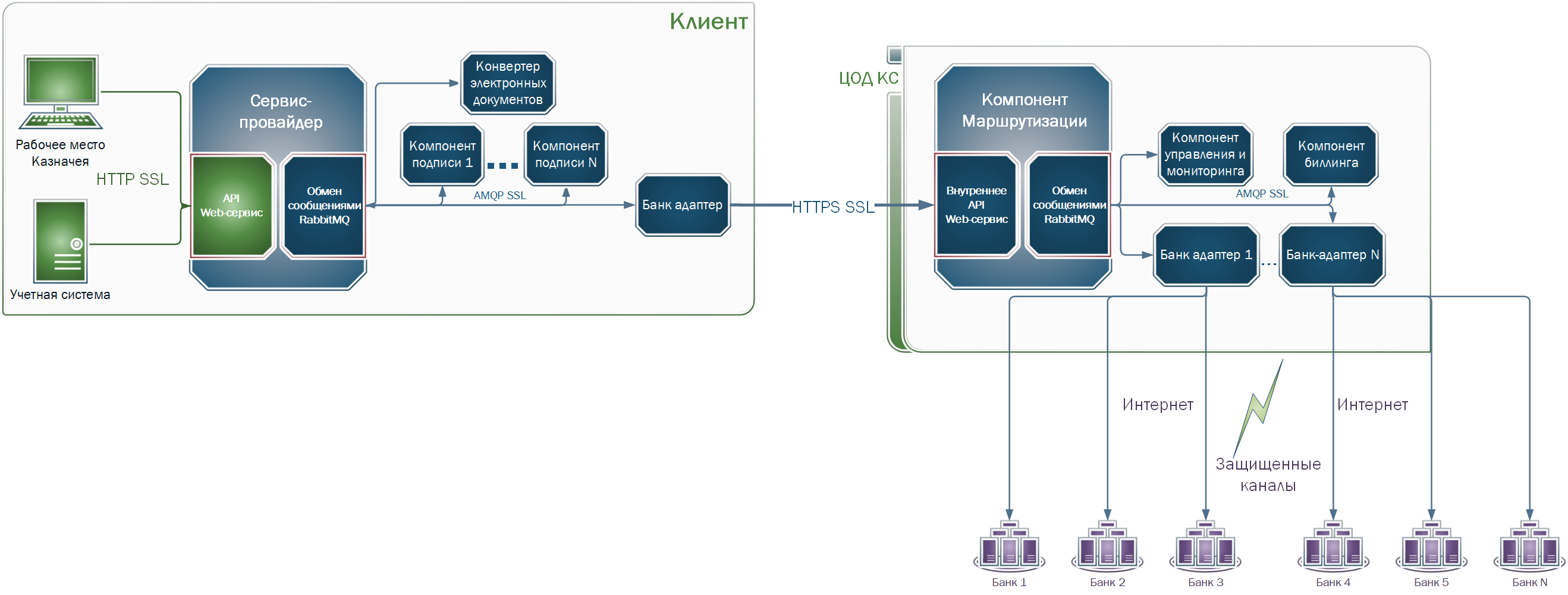 Комбинированное размещение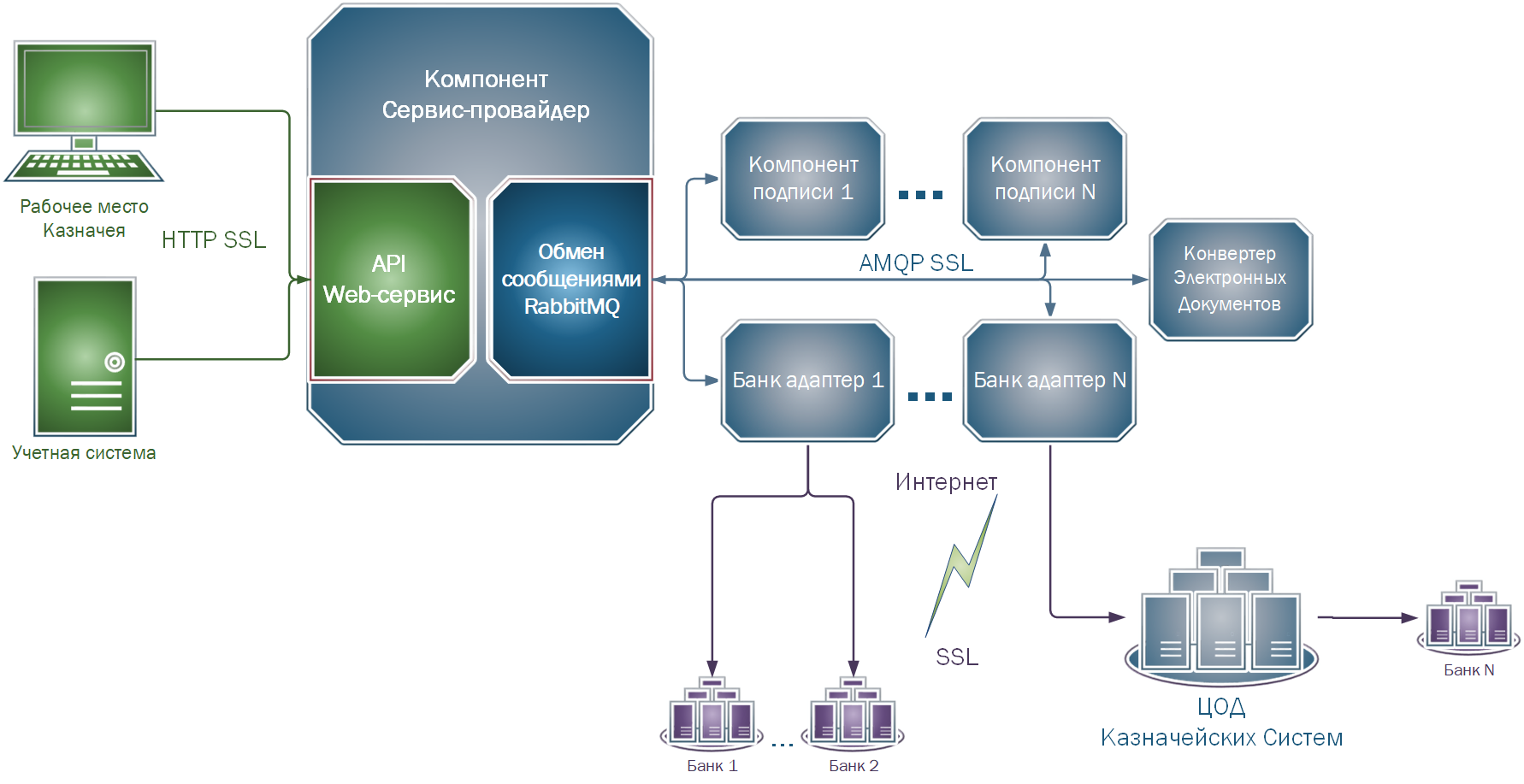 Описание компонентов и принципа работы системыОбщее описание системыКомпоненты системы взаимодействуют между собой с помощью очередей RabbitMQ.  У каждого компонента системы есть очередь на брокере сообщений RMQ, которую они постоянно проверяют на наличие в ней входящих сообщений.Каждый поддерживаемый документ, может иметь собственный уникальный путь, который он проходит по компонентам системы в процессе своего приема или отправки. Карта этих путей находится в конфигурационном файле компонента ServiceProvider. Пример взаимодействия компонентов при входящем (выписка, статус и т.д.) документе:Пример демонстрирует процесс получения выписки и ее конвертацию после получения в единый формат ISO 20022.Шаги:Веб-сервер компонента SP получает АПИ-запрос на получение выписки.SP ставит задачу в очередь компонента BA.BA считывает задачу из очереди и производит запрос выписки.BA ставит задачу в очередь компонента DC.DC получает задачу из очереди, конвертирует полученный документ из формата Банка в формат ISO 20022. DC ставит задачу в очередь компонента SP.SP получает задачу из очереди и отдает полученный из Банка и сконвертированный документ в ответ на АПИ-запрос.Пример взаимодействия компонентов при исходящем (рублевое ПП, СВО и т.д.) документе:Пример демонстрирует процесс отправки рублевого платежного поручения, полученного от клиента в едином формате ISO 20022, и сконвертированного в формат целевого Банка. Конвертация в формат целевого Банка и проставление ЭЦП подписанта(ов) происходит в одном клиентском АПИ запросе.Шаги:Веб-сервер компонента SP получает АПИ-запрос на отправку рублевого ПП.SP ставит задачу в очередь компонента DC.DC получает задачу из очереди и производит конвертацию документа из формата ISO 20022 в формат целевого Банка.DC ставит задачу в очередь компоненту DS.DS получает задачу из очереди и подписывает документ требуемым количеством ЭЦП.DS ставит задачу в очередь компоненту BA.BA получает задачу из очереди, производит отправку документа в Банк и получает из Банка обратное сообщение.BA ставит задачу в очередь компонента SP.SP получает задачу из очереди и отвечает сообщением из Банка на АПИ-запрос.Компонент Сервис-провайдерSP предоставляет синхронный веб-интерфейс (веб-сервис) для потребителей/клиентов системы на основе встроенного веб-сервера и АПИ УПСК. При получении запроса со стороны клиента, SP анализирует запрос и если запрос не содержит ошибок, то SP ставит задачу в соответствующую очередь соответствующего компонента. После обработки задачи всеми компонентами сервиса, SP отдает полученный результат клиенту в той же сессии.Компонент представляет из себя Windows-сервис. Для установки и запуска компонента необходима учетная запись, права которой позволяют запускать сервисы и производить установку инсталляционного пакета. Рабочий каталог компонента будет находиться  в \Users\%username%\AppData\Local\UPGServiceProvider, где %username% - имя учетной записи, под которой установлен компонент. Компонент сохраняет подробный журнал своей работы. Файл(ы) журнала находятся в \Users\%username%\AppData\Local\UPGServiceProvider\logs. Конфигурационный файл upg_service_provider.json компонента находится в корне рабочего каталога. Файл commands_decomposer.json, находящийся в корне рабочего каталога компонента, содержит в себе карту команд, в соответствии с которой тот или иной документ проходит по компонентам системы.Файл components_registry.json, находящийся в корне рабочего каталога компонента, содержит в себе список всех зарегистрированных в данной инсталляции компонентов сервиса и сертификатов подписантов.Компонент Банк адаптерBA взаимодействует с сервисами Банков по требуемым Банками протоколам. Обычно у каждого Банка собственный протокола обмена, и BA содержит все поддерживаемые системой протоколы обмена. На сервере BA обязательно должно быть установлено ПО КриптоПро CSP, так как для взаимодействия с некоторыми Банками необходимо хранить и генерировать сертификаты защищенного соединения. В рамках одной инсталляции системы может быть развернуто несколько компонентов BA, например, для разграничения подключений к разным Банкам или же для балансировки нагрузки.Компонент представляет из себя Windows-сервис. Для установки и запуска компонента необходима учетная запись, права которой позволяют запускать сервисы, осуществлять интерактивный вход в систему и производить установку инсталляционного пакета. Рабочий каталог компонента будет находиться  в \Users\%username%\AppData\Local\UPGBankAdapter, где %username% - имя учетной записи, под которой установлен компонент. Компонент сохраняет подробный журнал своей работы. Файл(ы) журнала находятся в \Users\%username%\AppData\Local\UPGBankAdapter\logs. Дополнительный журнал для веб-просмотра находится в файле eventlog.db в корне рабочего каталога. Файл представляет собой БД в формате SQLite. Конфигурационный файл bankadapterconfig.json компонента находится в корне рабочего каталога. Так же в каталоге \Users\%username%\AppData\Local\UPGBankAdapter\AAStatement находится утилита AAStatement.exe, с помощью которой можно произвести настройки компонента в оконном режиме и запуск которой позволяет просматривать веб-журнал. Утилита AAStatement.exe должна быть запущена в сессии, авторизованной под учетной записью %username%.Компонент подписиDS осуществляет криптографические операции с документами в системе. В основном, это подпись исходящих документов. Каждый Банк имеет собственный формат документов и соответственно собственные правила составления дайджестов для каждого документа. DS содержит в себе все правила составления дайджестов для поддерживаемых системой документов. На сервере компонента DS обязательно должно быть установлено ПО КриптоПро CSP, с помощью которого на основе дайджеста генерируется ЭЦП документа. Так же КриптоПро CSP используется как хранилище контейнеров закрытых частей ключа. Компонент может быть установлен на выделенный сервер и использоваться централизованно или же устанавливаться на каждый ПК подписанта и использоваться децентрализованно. Компонент представляет из себя Windows-сервис. Для установки и запуска компонента необходима учетная запись, права которой позволяют запускать сервисы, осуществлять интерактивный вход в систему и производить установку инсталляционного пакета. Рабочий каталог компонента будет находиться  в \Users\%username%\AppData\Local\UPGDocSigner, где %username% - имя учетной записи, под которой установлен компонент. Компонент сохраняет подробный журнал своей работы. Файл(ы) журнала находятся в \Users\%username%\AppData\Local\UPGDocSigner\logs. Дополнительно компонент сохраняет составленный дайджест документа в каталоге \Users\%username%\AppData\Local\UPGDocSigner\artifacts. Конфигурационный файл upg_doc_signer.json компонента находится в корне рабочего каталога.Компонент КонвертерDC осуществляет конвертирование входящего или исходящего документа из целевого формата УС в формат требуемого Банка или наоборот. По умолчанию для документов УС поддерживается формат ISO 20022, но с помощью механизма правил конвертации могут быть добавлены любые другие наборы правил для других форматов документов. Компонент представляет из себя Windows-сервис. Для установки и запуска компонента необходима учетная запись, права которой позволяют запускать сервисы и производить установку инсталляционного пакета. Рабочий каталог компонента будет находиться  в \Users\%username%\AppData\Local\UPGDocConverter, где %username% - имя учетной записи, под которой установлен компонент. Компонент сохраняет подробный журнал своей работы. Файл(ы) журнала находятся в \Users\%username%\AppData\Local\UPGDocConverter\logs. Конвертер также сохраняет оригинал поступившего документа и документ, получившийся после конвертации в каталоге \Users\%username%\AppData\Local\UPGDocConverter\artifacts в случае успешной операции конвертации. Конфигурационный файл upg_doc_converter.json компонента находится в корне рабочего каталога. Также в корне рабочего каталога находятся правила конвертации в формате JSON – converter_spec.json, converter_status.json, converter_currency_op_info.json и т.д.Сетевое взаимодействие компонентов системыКомпоненты системы взаимодействуют между собой с помощью брокера сообщений RMQ. Каждый компонент подключается к серверу RMQ, используя порт 5672 по умолчанию или 5671 в режиме шифрования трафика TLS. Потребители сервиса, используя встроенный веб-сервер компонента SP, подключаются на порт, определенный в настройках SP. По умолчанию 80 для открытого взаимодействия и 443 в режиме шифрования трафика.Примеры размещения серверов сервиса у Заказчика.Вариант 1:Установка на отдельный сервер компонента BA и размещение его в DMZ зоне. Остальные компоненты RMQ, SP, DS и DC устанавливаются на один сервер. Вариант подходит в случае, если необходимо вынести компонент системы, требующий интернет-соединения, в DMZ зону дата-центра компании.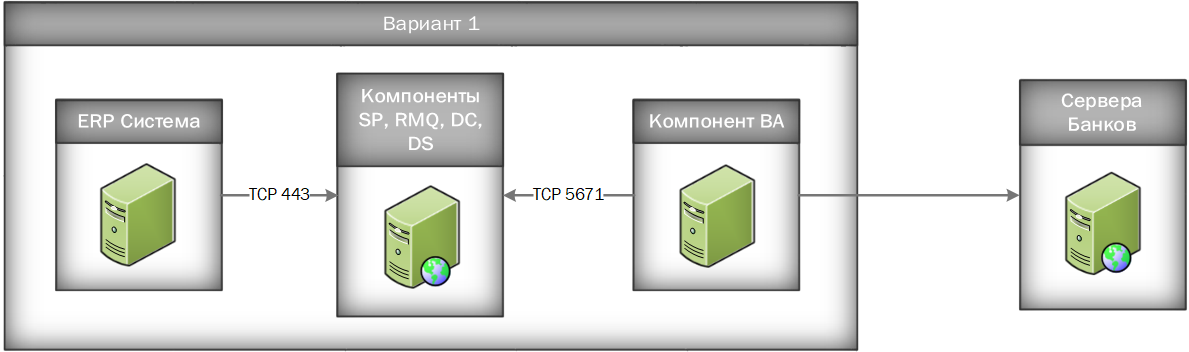 Вариант 2:Установка всех компонентов УПСК на один сервер. Вариант подходит в случае, когда нет необходимости разнесения компонентов системы на разные сервера, например, для тестового стенда УПСК.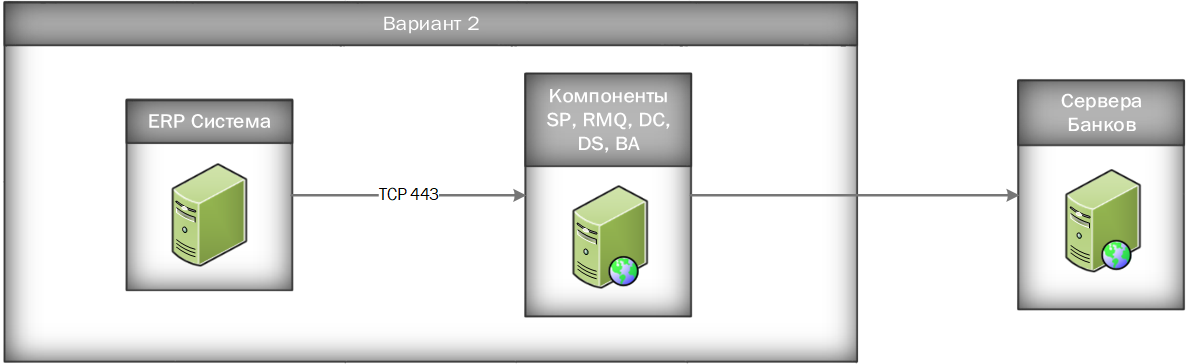 Вариант 3:Установка компонента BA на выделенный сервер и SP совместно с RMQ также на выделенный сервер. Вариант подходит в случае, если необходимо вынести компонент системы, требующий интернет-соединения, в DMZ зону дата-центра компании и одновременно вынести на отдельный сервер компонент системы, являющийся точкой входа для потребителей сервиса.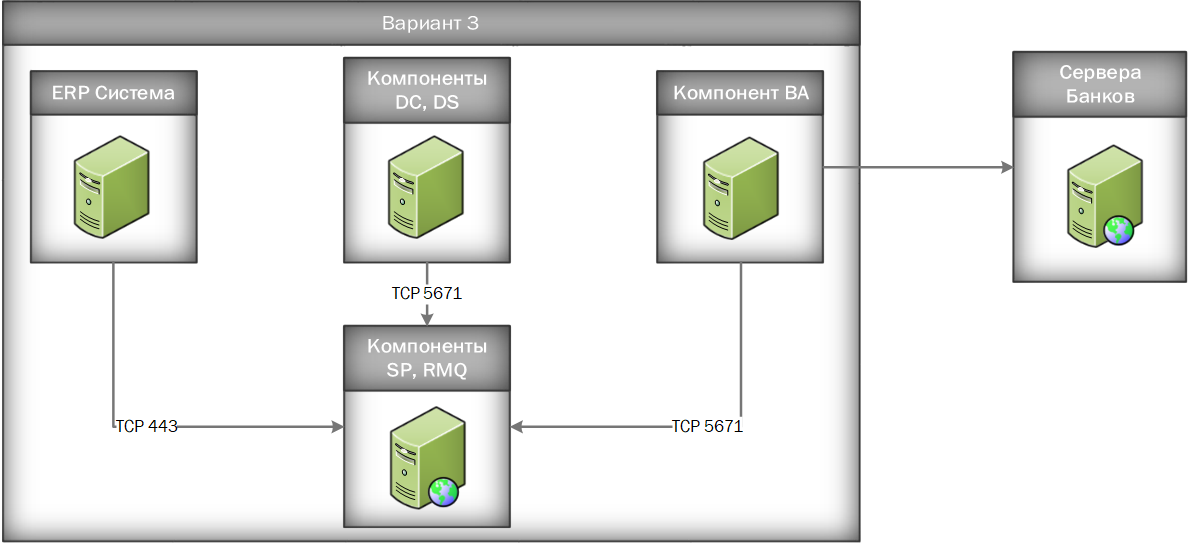 Вариант 4:Установка всех компонентов УПСК на выделенные сервера. Вариант подходит в случае, когда необходима максимальная гибкость в настройках параметров информационной безопасности. Вынесение компонента, требующего интернет-соединение, в DMZ-зону, установка на отдельный сервер компонента, являющегося точкой входа для потребителей сервиса и установка компонента, обеспечивающего межкомпонентный обмен сообщениями, также на выделенный сервер.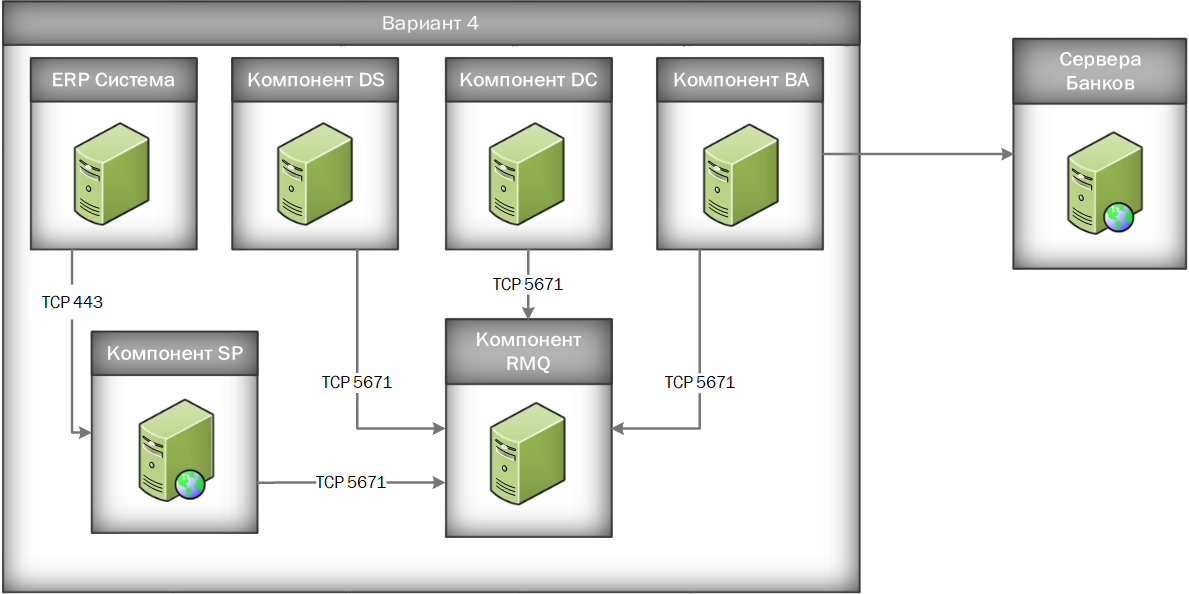 Описание механизма подтверждения отправителя и ПК (внутренний анти-фрод)В УПСК реализован механизм, который существенно увеличивает безопасность отправки финансовых сообщений в Банк за счет небольшого снижения производительности системы (увеличение общего времени на отправку документа). Механизм внутреннего анти-фрода может проверять документ, полученный из УС и опционально рабочее место, т.е. ПК, с которого был отправлен документ. Механизм может работать в двух режимах:Только документ.Документ плюс ПК.Для того, чтобы механизм внутреннего анти-фрода был задействован, необходимо выпустить внутренний сертификат(ы), с помощью которого будут подписываться сообщения, отправляемые из УС в УПСК. Также, если УПСК интегрируется с УС, которая полностью поддерживается Заказчиком самостоятельно, то специалисты Заказчика должны доработать механизм отправки документов в УПСК, включив в него все необходимые действия для поддержки внутреннего анти-фрода – составление внутреннего дайджеста документа, запрос системной информации о компонентах ПК и ее структурированное сохранение в отправляемом сообщении, подпись отправляемого запроса в УПСК внутренней ЭЦП, выпущенной для механизма анти-фрода.Пример работы механизма подтверждения отправителя и документа в режиме «Документ плюс ПК»:Сотрудник, работающий в УС, подготовил исходящий документ к отправке и нажал на кнопку «Отправить в Банк».УС составляет внутренний дайджест документа.УС запрашивает системную информацию о компонентах ПК.УС объединяет внутренний дайджест документа и данные о ПК в единый дайджест внутреннего механизма анти-фрода.УС подписывает единый дайджест механизма антифрода внутренней ЭЦП.УС отправляет документ, содержащий в себе дополнительный блок данных внутреннего механизма анти-фрода в УПСК.При поступлении документа на компонент DS начинается процесс проверки блока данных внутреннего механизма анти-фрода.Составляется внутренний дайджест документа.В случае децентрализованной конфигурации запрашиваются данные ПК, на котором установлен компонент подписи. В случае централизованной конфигурации данные о ПК запрашиваются из заранее составленного внутреннего реестра разрешенных к отправке рабочих мест.Внутренний дайджест документа и данные о ПК объединяются в единый дайджест внутреннего механизма анти-фрода.Происходит верификация полученного дайджеста, подписанного в УС и собранного на компоненте DS, и открытой части сертификата.Настройка механизма внутреннего анти-фродаНастройка DS
Для регулировки режимов работы механизма, в конфигурационном файле компонента DS upg_doc_signer.json предусмотрена секция:"anti_fraud" : {  "security_level" : "disabled",  "supported_certificates" : [     {      "name" : "Молоко Анна Андреевна, \"ООО  Компания\", Бухгалтер, maa@company.ru, RU, 10026, Москва",      "serial" : "77779ea3f2644b120cfa"    }  ]}security_level может принимать значения:documents_and_pc_props – документ плюс ПКdocuments_only – только документdisabled – отключено, опция установлена по умолчаниюsupported_certificates содержит в себе данные сертификата, используемого для верификации подписи.Структура секции antiFraud в АПИ-запросе"antiFraud": { "documents" : [  {   "content" : "dGVzdF90ZXh0", // документ    "crypto" :   {    "signatures" : [     {      "content" : "MIIHbQYJKoZIhvcNAQcCoIIHXjCCB1...", // подпись     }    ]   }  } ]}В поле content передается значение document.content (отправляемый документ в конкретном АПИ-запросе) до конвертации в DC.В поле signatures.content передается значение подписи, полученной по блоку данных.Формирование блока данныхОбщее правило формированияБлок данных формируется из поля command.document.content АПИ-запроса, приходящего на SP и строки str_bank_parameters, а также, в зависимости от необходимости, строки str_pcProp.
Знак + означает конкатенацию строк c вставкой символа ASCII #10 (LF).
Кодировка строки – UTF-8.Без str_pcProp (только документ):
command.document.content+str_bank_parametersС str_pcProp (документ плюс ПК):
command.document.content+str_bank_parameters+str_pcPropcommand.document.content – строка контента документа, закодированная в base64.
str_bank_parameters – передаваемые в АПИ-запросе параметры банка, набор данных из секции bank.parameters. Правило формирования описано ниже.
str_pcProp – набор идентификаторов оборудования. Правило формирования описано ниже.Правило формирования str_bank_parametersstr_bank_parameters формируется из блока bank АПИ-запроса, приходящего на SP. Например:"bank": {  "name": "vtb",  "parameters" : {    "clientId" : "7000002",    "currCode" : "840",    "kbopid" : "1",    "sets" : [      {        "clientId" : "1",        "currCode" : "2",        "kbopid" : "3"      },      {        "clientId" : "4",        "currCode" : "5",        "kbopid" : "6"      }    ]  }}Все имена параметров необходимо привести к нижнему регистру и в лексикографическом порядке расположить их поэлементно «имя»=«значение». Если «значение» в элементе отсутствует, строку следует исключить из формируемого блока. Элементы разделяем ASCII #10 (LF).Для приведенного выше блока bank должен получиться следующий str_bank_parameters:bank.name=vtbbank.parameters.clientid=700002bank.parameters.currcode=840bank.parameters.kbopid=1bank.parameters.sets.clientid=1bank.parameters.sets.clientid=4bank.parameters.sets.currcode=2bank.parameters.sets.currcode=5bank.parameters.sets.kbopid=3bank.parameters.sets.kbopid=6Правило формирования str_pcPropstr_pcProp формируется из идентификаторов оборудования следующим образом:str_cpuID+str_serialBIOS+str_serialHDDstr_cpuID – строка значение cpuID. Например: BFEBFBFF000806E9.str_serialBIOS – строка значение serialBIOS. Например: PF0UXFUM.str_serialHDD – строка значение serialHDD. Например: 5CD2_E415_71A2_26EF.В строку не должны попасть идентификаторы извлекаемых носителей. При наличии нескольких жестких дисков необходимо вывести их идентификаторы друг за другом в лексикографическом порядке по возрастанию.В результате должен получиться следующий str_pcProp:BFEBFBFF000806E9PF0UXFUM5CD2_E415_71A2_26EFПример итогового блока данныхПример состоит из строки контента документа «test_text» (dGVzdF90ZXh0 в base64), параметров банка str_bank_parameters и идентификаторов оборудования str_pcProp из примеров, указанных выше.Без str_pcProp (только документ):
command.document.content+str_bank_parametersdGVzdF90ZXh0bank.name=vtbbank.parameters.clientid=700002bank.parameters.currcode=840bank.parameters.kbopid=1bank.parameters.sets.clientid=1bank.parameters.sets.clientid=4bank.parameters.sets.currcode=2bank.parameters.sets.currcode=5bank.parameters.sets.kbopid=3bank.parameters.sets.kbopid=6С str_pcProp (документ плюс ПК)
command.document.content+str_bank_parameters+str_pcPropdGVzdF90ZXh0bank.name=vtbbank.parameters.clientid=700002bank.parameters.currcode=840bank.parameters.kbopid=1bank.parameters.sets.clientid=1bank.parameters.sets.clientid=4bank.parameters.sets.currcode=2bank.parameters.sets.currcode=5bank.parameters.sets.kbopid=3bank.parameters.sets.kbopid=6BFEBFBFF000806E9PF0UXFUM5CD2_E415_71A2_26EFУстановка и настройка компонентов системыПеред началом работы:Дистрибутивы компонентов системы получены Клиентом;Дистрибутивы обязательного и опционального ПО загружены Клиентом;Выбрана модель установки компонентов системы;Выбрана модель работы компонента DS – централизованная или децентрализованная;Выбран режим работы веб-сервера компонента SP – HTTP или HTTPS;Выбран режим работы RabbitMQ – AMPQ без шифрования или AMPQ TLS;Выделены и подготовлены в соответствии с п.3 виртуальные или физические сервера для установки компонентов системы;Если требуется, установлено необходимое аппаратное обеспечение;Сервер компонента BA имеет сетевой доступ до серверов требуемых Банков;Настроено сетевое взаимодействие между серверами компонентов системы, согласно схеме сетевого взаимодействия конкретной инсталляции;Выделены доменные или локальные аккаунты ОС для установки и запуска компонентов системы согласно п.5.Установка и настройка RabbitMQУстановкаРекомендуется устанавливать RabbitMQ на тот же сервер, на котором будет установлен компонент SP. RabbitMQ должен устанавливаться в первую очередь, до всех остальных компонентов системы.Для этого необходимо выполнить следующие шаги: Запускаем инсталляционный пакет Erlang/OTP и устанавливаем его. Установка производится с параметрами по умолчанию;Запускаем инсталляционный пакет RabbitMQ. Установка также производится с параметрами по умолчанию.После установки компонентов необходимо убедиться, что служба RabbitMQ запущенаНастройкаДля настройки необходимо включить панель управления RabbitMQ. Для этого нужно:Открыть командную строкуПерейти в командной строке в директорию, куда была произведена установка RabbitMQ, и перейти в папку rabbitmq_server-3.7.x\sbin. Обычно этот путь имеет следующий вид: \Program Files\RabbitMQ Server\rabbitmq_server-3.7.x\sbinВыполнить команду: rabbitmq-plugins enable rabbitmq_managementПерезапустить службу RabbitMQПанель управления становится доступна по адресу http://localhost:15672/. По умолчанию в RabbitMQ создается пользователь guest с паролем guest, которого можно использовать для входа в панель управления. Доступ к панели управления под данным пользователем возможен только локально.Если все компоненты системы расположены на одном сервере, то для взаимодействия компонентов с RMQ можно использовать учетную запись по умолчанию (guest). Если же компоненты расположены на разных серверах, то для каждого компонента системы УПСК необходимо создать пользователя, через которого будет осуществляться взаимодействие с RabbitMQ. Для создания пользователя в панели управления RabbitMQ нужно перейти на вкладку «Admin», ввести желаемое имя пользователя, пароль и нажать кнопку «Add user».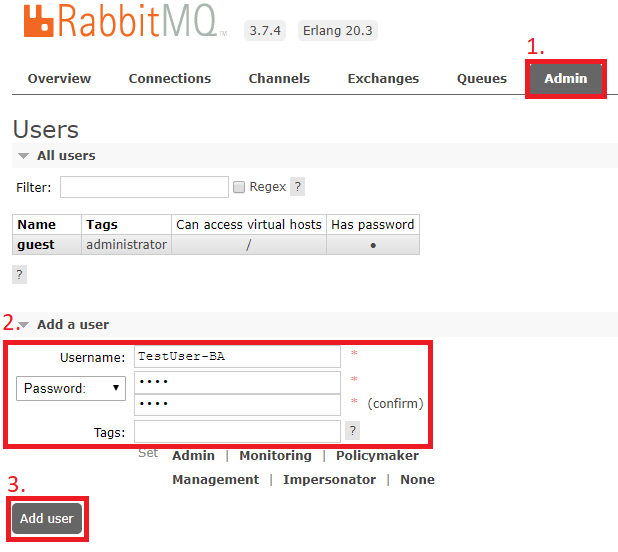 После добавления всех пользователей, каждому необходимо выдать права доступа к виртуальному хосту. Для этого нужно нажать на пользователя и в секции «Permissions» нажать на кнопку «Set Permission».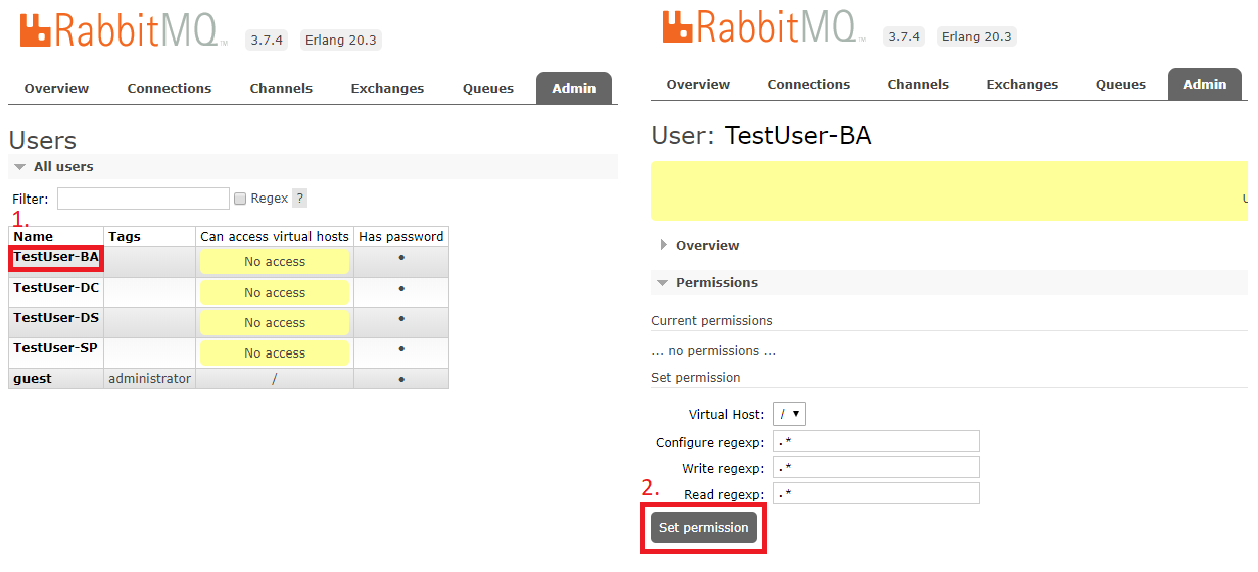 Настройка SSL
Для того чтобы настроить SSL, необходимо выполнить следующие шаги:Перейти в директорию с конфигурационным файлом RabbitMQ. По умолчанию путь до директории: \Users\%username%\AppData\Roaming\RabbitMQСоздать или открыть конфигурационный файл advanced.configСодержимое конфигурационного файла должно быть следующим:[  { tcp_listeners, []}, // указываются порты для TCP-соединений. В данном примере                             // отключен прием сообщений без SSL  { rabbit, [    { ssl_listeners, [5671] }, //указываются порты для SSL-соединений	    { ssl_options, [        { cacertfile, "path/testca/cacert.pem"}, // путь до корневого сертификата        { certfile, "path/server/cert.pem"},     // путь до сертификата         { keyfile, "path/server/key.pem"},       // путь до закрытого ключа         { verify, verify_peer},                          { fail_if_no_peer_cert, false}]}                ]    }]Перезапустить службу RabbitMQВ случае успешной настройки, в журналах RabbitMQ будет содержаться строка «started SSL Listener on 0.0.0.0:5671». 
Журналы можно найти в директории Users\%username%\AppData\Roaming\RabbitMQ\logУстановка и настройка КриптоПро CSPУстановкаУстановка КриптоПро CSP выполняется с параметрами по умолчанию.НастройкаДля работы с сертификатами может потребоваться включить службу хранения ключей. Для этого необходимо запустить КриптоПро CSP от имени администратора, перейти на вкладку «Безопасность» и выбрать режим работы с использованием службы хранения ключей.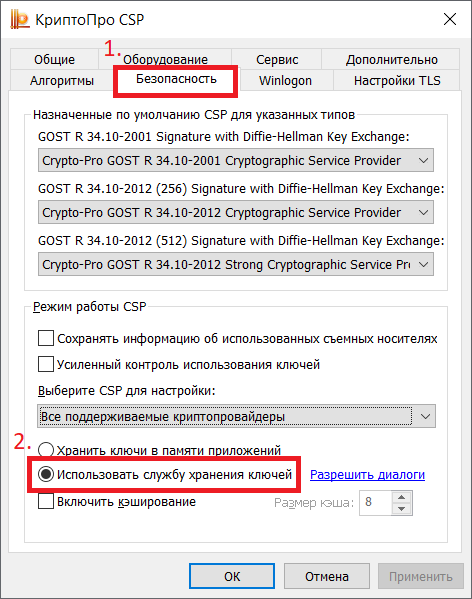 Установка и настройка компонента ServiceProviderУстановкаДля того чтобы установить компонент ServiceProvider, необходимо выполнить следующие шаги:Запустить инсталляционный пакет SP. Первое окно установки является одинаковым для всех компонентов УПСК. Оно содержит поля ввода логина и пароля учетной записи Windows. Если учетная запись является доменной, то к имени пользователя необходимо добавить домен. 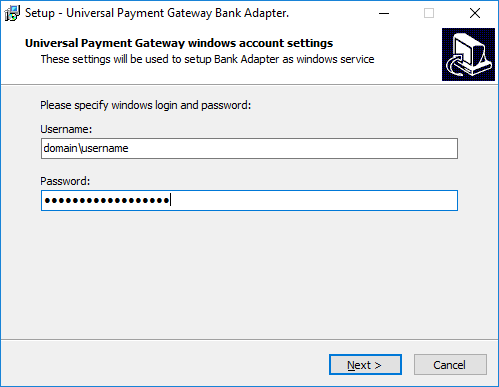 В следующем окне выбрать установку с настраиваемыми параметрами (Custom settings)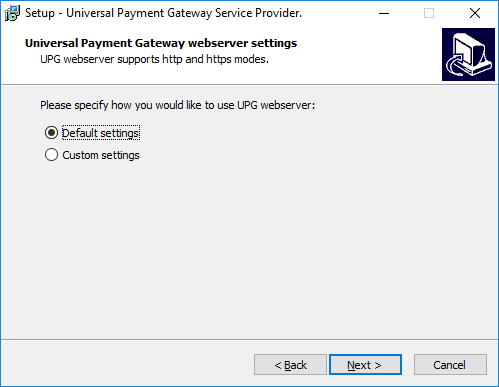 В окне настроек RabbitMQ указать следующие настройки:Username и password – имя и пароль пользователя RabbitMQ, который был создан для компонента SP;IP address – IP-адрес машины, на которой установлен RabbitMQ. Если RMQ установлен на локальной машине, то оставить без изменений;Host – указывается имя виртуального хоста;Port – порт, на котором работает веб-сервер RabbitMQ;Rmq prefix – указывается префикс наименования очередей для компонентов. Значение поля можно оставить по умолчанию.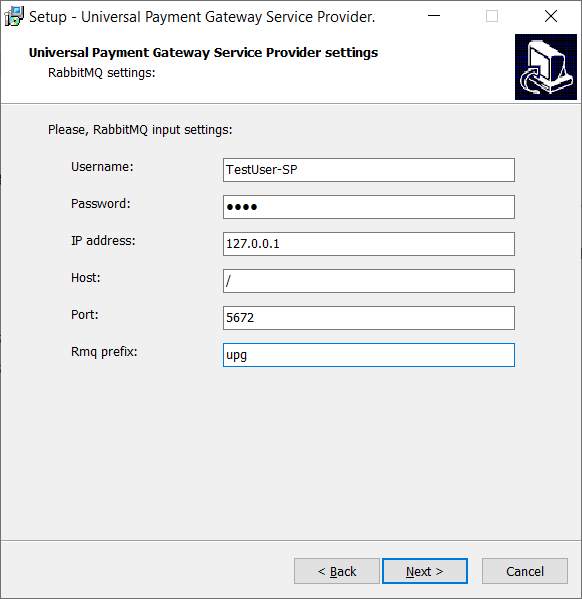 В окне настроек веб-сервера указать настройки:Host – указывается значение localhost;Port – порт, на котором будет работать компонент;Use https – при активации настройки компонент будет работать в режиме https. При этом необходимо указать пути до сертификата и закрытого ключа;Generate automatically – при активации настройки будет сгенерирован самоподписанный сертификат и ключ.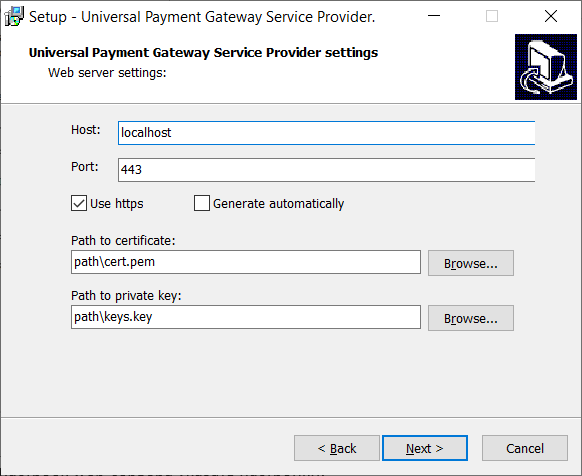 !Окно настроек подключения к конвертеру в будущем будет убрано. Настройки из этого окна более не используются. Указать любые значения! Окно настроек подключения к компоненту DC:Use Converter – указывается, если необходимо использовать компонент DC;Host – IP-адрес машины, на которой установлен компонент DC;Port – порт на котором работает компонент DC.В последующих окнах настройки остаются без изменения.После установки компонента проверить, что служба UPGServiceProvider_username запущена.Обновление компонентаЗапустить инсталляционный пакет SP. Ввести логин и пароль пользователя Windows;Выбрать тип установки с настройками по умолчанию;В окне настроек веб-сервера необходимо ввести любые символы в поля host и port (данные параметры применяться не будут), деактивировать настройку Use https. В последующих окнах оставить значения по умолчанию;В окне выбора места установки компонента согласиться на установку в существующую директорию: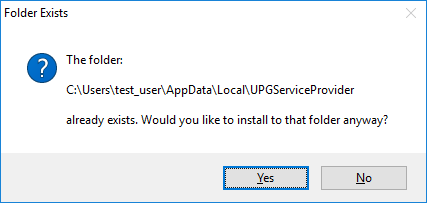 После обновления компонента проверить, что служба UPGServiceProvider_username запущена.Описание конфигурационного файлаКонфигурационный файл находится в директории установленного компонента и называется upg_service_provider.json{  "log_files_rotation_max_size_mb" : 200,     // размер файла с логами, после которого                                               // происходит его ротация, в мегабайтах  "should_archive_old_log_files" : "true",    // следует ли проводить ротацию логов  "rmq_host" : "127.0.0.1",                   // адрес машины с брокером RabbitMQ (RMQ)  "rmq_port" : "5672",                        // порт, на котором работает брокер RMQ  "rmq_username" : "guest",                   // имя пользователя SP в RMQ  "rmq_password" : "guest",                   // пароль пользователя SP в RMQ  "rmq_vhost" : "/",                          // виртуальный хост на брокере RMQ  "rmq_delete_entities_on_start": "false",    // пересоздать очереди RMQ при запуске  "rmq_message_expiration_msec": 180000,      // время жизни задачи (применяется только при                                              // создании очередей)  "rmq_ssl_enabled" : "false",                       // использовать SSL подключение  "rmq_ssl_CACertPath" : "path\\testca\\cacert.pem", // путь до сертификата CA для RMQ  "rmq_ssl_keyPemPath" : "path\\client\\key.pem",    // путь до ключей сертификата клиента для RMQ  "rmq_ssl_certPemPath" : "path\\client\\req.pem",   // путь до сертификата клиента для RMQ  "rmq_ssl_verifyHostname" : "false",                // проверка сертификата сервера RMQ  "sp_host" : "127.0.0.1", // локальный адрес компьютера, на котором установлен SP  "sp_port" : "9090",      // порт, на котором работает SP  "sp_https_on" : "false", // использовать SSL соединение для веб-сервера SP  "sp_cert_path" : "C:\\Users\\${username}\\AppData\\Local\\UPGServiceProvider\\sp_server.pem", 	// путь к .pem файлу для веб-сервера (нужен, если https включен)    "sp_key_path" : "C:\\Users\\${username}\\AppData\\Local\\UPGServiceProvider\\sp_server.key",  	// путь к .key файлу для веб-сервера (нужен, если https включен)  "sp_web_server_read_timeout_sec" : 120,  // таймаут веб-сервера на чтение  "sp_web_server_write_timeout_sec" : 120, // таймаут веб-сервера на запись  "sp_max_sync_commands": 2000, // максимальное количество синхронных подключений к компоненту  "sp" : {    "timeout_sec" : 121, // таймаут обращения к компоненту Банк адаптер    "rmq" : {      "input_exchange_name" : "upg-sp-input-exch",   // имя точки обмена для входной очереди RMQ      "input_queue_name" : "upg-sp-input-queue",     // имя входной очереди RMQ       "output_exchange_name" : "upg-sp-output-exch", // имя точки обмена для выходной очереди RMQ       "output_queue_name" : "upg-sp-output-queue",   // имя выходной очереди RMQ       "routing_key" : "upg-key"           // имя ключа маршрутизации для очереди/точки обмена RMQ     }  }}Установка и настройка компонента BankAdapterУстановка
Для того чтобы установить компонент BankAdapter, необходимо выполнить следующие шаги:Запускаем инсталляционный пакет BA. Вводим логин и пароль учетной записи Windows;В следующем окне выбрать установку с custom параметрами;В окне настроек RabbitMQ указываем настройки:Username и password – имя и пароль пользователя RabbitMQ, который был создан для компонента SP;IP address – IP-адрес машины, на которой установлен RabbitMQ. Если RMQ установлен на локальной машине, оставить без изменений;Port – порт, на котором работает веб-сервер RabbitMQ.Следующие параметры можно оставить с настройками по умолчанию:Host – указывается имя виртуального хоста;Input exchange – имя обменника для маршрутизации входящих сообщений;Input queue – имя очереди для входящих команд;Output exchange – имя обменника для маршрутизации исходящих сообщений;Output queue – имя очереди для исходящих команд;Routing Key – ключ маршрутизации.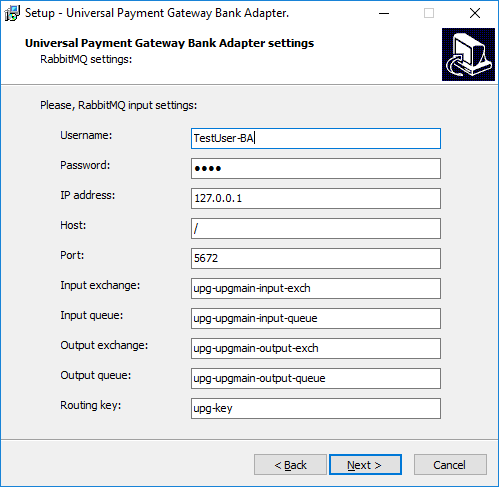 В последующих окнах настройки остаются без изменения.После установки компонента необходимо проверить, что служба UPGBankAdapter_username запущена.Обновление компонентаДля того чтобы обновить компонент BankAdapter, необходимо выполнить следующие шаги:Перед обновлением компонента BA необходимо убедиться, что утилита AAStatement.exe закрыта;Запустить инсталляционный пакет BA. Ввести логин и пароль учетной записи Windows;Выбрать тип установки с настройками по умолчанию;В последующих окнах оставить значения по умолчанию;В окне выбора места установки компонента согласиться на установку в существующую директорию: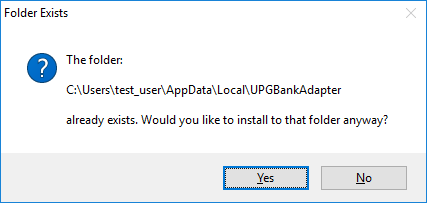 После обновления компонента проверить, что служба UPGBankAdapter_username запущена.Описание утилиты AAStatement.exeУтилита AAStatement.exe находится в директории, куда был установлен компонент BA, в папке AAStatement.Путь по умолчанию, следующий:\Users\USERNAME\AppData\Local\UPGBankAdapter\AAStatement\AAStatement.exe
После открытия программы и нажатия кнопки Настройки будут доступны настройки для просмотра веб-логов и настройки подключения к банкам.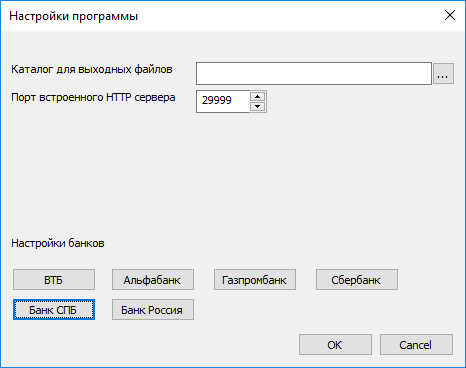 Просмотр веб-журнала обменаДля коректной работы веб-журнала обмена требуется браузер Internet Explorer 11 или старше, Microsoft Edge или Google Chrome. В браузере Internet Explorer необходимо разрешить исполнение активного содержимого.Для просмотра веб-журнала обмена необходимо открыть файл index.html, который находится в директории, куда был установлен компонент BA, в папке AAStatement. Для удобства доступа рекомендуется создать на рабочем столе администратора УПСК ярлык для этого файла. Путь по умолчанию, следующий: \Users\USERNAME\AppData\Local\UPGBankAdapter\AAStatement\index.html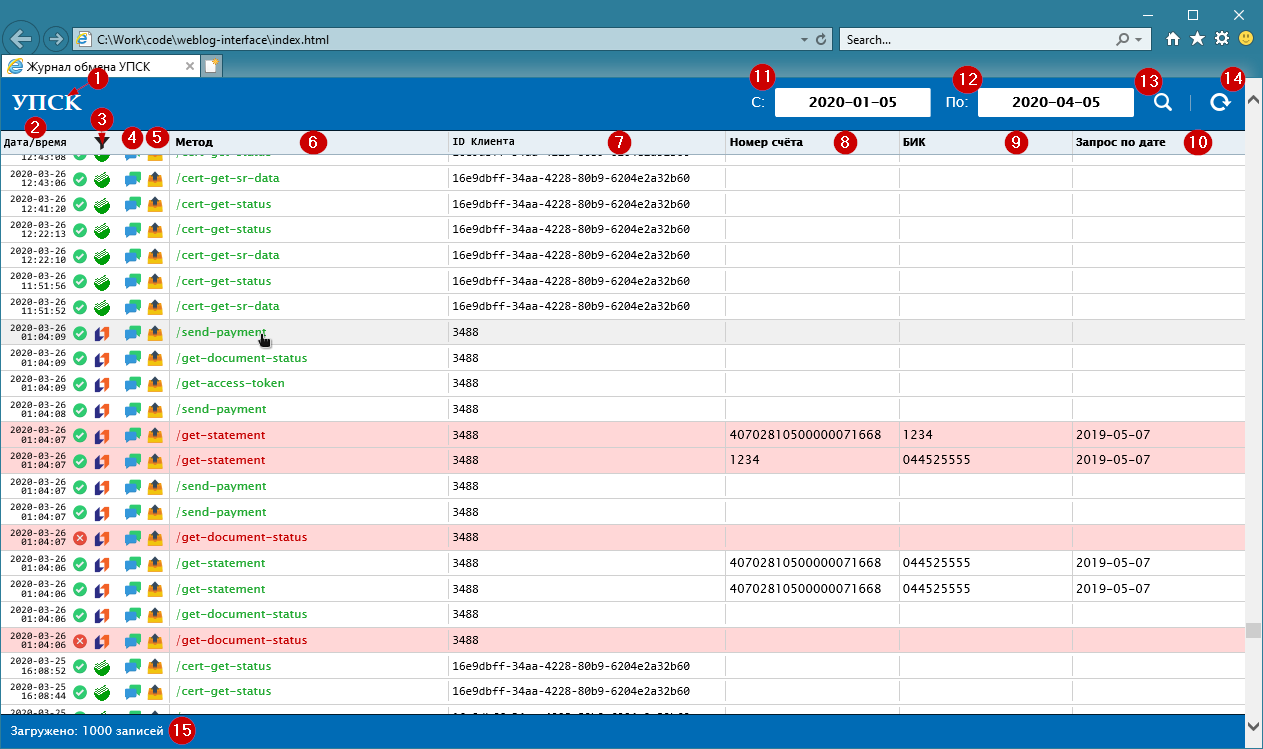 Интерфейс веб-журнала обмена.Логотип. При нажатии на него страница обновляется и подгружаются свежие данные.Дата и время запроса полученного компонентом BA.Банк назначения запроса с возможностью фильтрации по нему.Журнал обмена данными с банком. При нажатии подробные данные по обмену откроются в отдельном поле. Данные можно использовать для анализа инцидентов и обращения в службу технической поддержки Банка.Результат запроса, полученный компонентом BA от банка. При нажатии полный текст ответа на запрос откроется в отдельном поле.Тип запроса, полученный компонентом SP. При нажатии на заголовок появится возможность отфильтровать данные по этому полю. Для очистки фильтра необходимо нажать в свободную часть заголовка.Идентификатор клиента в банке. Может быть пустым, в случае если в банке собственная идентификации клиента или поле clientId в запросе не заполнено. При нажатии на заголовок появится возможность отфильтровать данные по этому полю. Для очистки фильтра необходимо нажать в свободную часть заголовка.Номер счёта, по которому совершался запрос. Может быть пустым, в случае если в запросе отсутствует поле «номер счёта». При нажатии на заголовок появится возможность отфильтровать данные по этому полю. Для очистки фильтра необходимо нажать в свободную часть заголовка.БИК банка назначения запроса. При нажатии на заголовок появится возможность отфильтровать данные по этому полю. Для очистки фильтра необхадимо нажать в свободную часть заголовка.Дата за которую запрашивались данные из банка. Может быть пустой, в случае если в запросе отсутствует поле «дата». При нажатии на заголовок появится возможность отфильтровать данные по этому полю. Для очистки фильтра необходимо нажать в свободную часть заголовка.Дата с которой запрашиваются данные веб-журнала обмена.Дата по которую запрашиваются данные веб-журнала обмена.Кнопка поиска.Переключатель автообновления. Если активен – запрашивает данные о последних 500 операциях каждые 30 секунд. Предназначен для оперативного мониторинга запросов обрабатываемых компонентом BA.Количество записей веб-журнала загруженных на страницу в текущий момент, с учётом фильтрации.Записи веб-журнала отсортированы в порядке убывания – самый последний запрос, обработанный компонентом BA расположен сверху списка. Записи загружаются в интерфейс блоками по 500 запросов. 
Описание конфигурационного файлаКонфигурационный файл находится в директории установленного компонента и имеет название bankadapterconfig.json{  "outdir" : "",                                  // настройки ротации логов  "logtotalsize" : 1073741824,    // УТОЧНИТЬ  "logrotationsize" : 104857600,  // УТОЧНИТЬ  "httpPort" : 80,                           // порт, на котором запускается веб-сервер AAStatement  "webServerHttpsEnabled" : false,           // использовать ли https в веб-сервере  "webServerKeyFilePath" : "path\\cert.key", // путь к .key файлу для веб-сервера                                              // (нужен, если https включен)  "webServerCertFilePath" : "path\\cert.pem",// путь к .pem файлу для веб-сервера                                              // (нужен, если https включен)  "rmq_host" : "127.0.0.1", // адрес машины с RMQ  "rmq_port" : "5672",      // порт, на котором работает RMQ  "rmq_username" : "guest", // имя пользователя для компонента BA  "rmq_password" : "guest", // пароль пользователя  "rmq_vhost" : "/",        // виртуальный хост на RMQ  "rmq_inputExchangeName" : "upg-upgmain-input-exch",  // имя точки обмена для входной очереди RMQ  "rmq_inputQueueName" : "upg-upgmain-input-queue",    // имя входной очереди RMQ  "rmq_outputExchangeName" : "upg-upgmain-output-exch",// имя точки обмена для выходной очереди RMQ  "rmq_outputQueueName" : "upg-upgmain-output-queue",  // имя выходной очереди RMQ  "rmq_routingKey" : "upg-key",                        // имя ключа маршрутизации для RMQ  "rmq_ssl_enabled" : "false",                       // использовать SSL подключение  "rmq_ssl_CACertPath" : "path\\testca\\cacert.pem", // путь до сертификата CA  "rmq_ssl_keyPemPath" : "path\\client2\\key.pem",   // путь до ключей сертификата клиента  "rmq_ssl_certPemPath" : "path\\client2\\req.pem",  // путь до сертификата клиента  "rmq_ssl_verifyPeer" : "false",                    // отправить сертификат серверу   "rmq_ssl_verifyHostname" : "false",                // проверять сертификата сервера  //Массив с настройками для банков  "banks" : [    {      "bankdir" : "",                   // УТОЧНИТЬ (ГПБ)      "outbox" : "",                    // УТОЧНИТЬ (ГПБ)      "maxSimultaneousConnections" : 5, // максимальное количество одновременных запросов к банку      "certsubject" : "RU, MSK, JSC Vneshtorgbank, vtbClient, 0550439093_KondrashovRA",                                                                     // указывается сертификат (информация берется из поля                                         // Subject в информации о сертификате)      "name" : "vtb",                   // строковый идентификатор банка      "url" : "https://”,               // URL для обращений к банку      "url2" : "https://”,              // URL загрузки больших файлов (Сбербанк)      "orgData" : "",                   // зашифрованные данные организации. (Сбербанк)      "sender" : "",                    // идентификатор отправителя. (ГПБ)      "repeatingRequestsTimeout" : 1000    }  ]}Установка и настройка компонента DocSignerУстановкаДля того чтобы установить компонент DocSigner, необходимо выполнить следующие шаги:Запускаем инсталляционный пакет BA. Вводим логин и пароль учетной записи Windows;В следующем окне выбираем установку с настраиваемыми параметрами (Custom settings);В окне настроек RabbitMQ указываем настройки:Username и password – имя и пароль пользователя RabbitMQ, который был создан для компонента SP;IP address – IP-адрес машины, на которой установлен RabbitMQ. Если RMQ установлен на локальной машине, то оставить без изменений;Port – порт, на котором работает веб-сервер RabbitMQ.Следующие параметры можно оставить с настройками по умолчанию:Host – указывается имя виртуального хоста;Input exchange – имя обменника для маршрутизации входящих сообщений;Input queue – имя очереди для входящих команд;Output exchange – имя обменника для маршрутизации исходящих сообщений;Output queue – имя очереди для исходящих команд;Routing Key – ключ маршрутизации.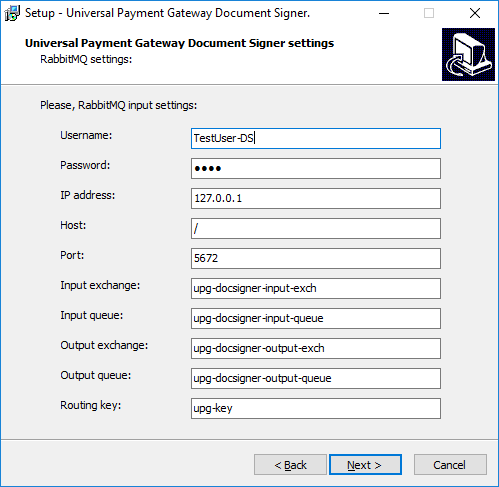 В последующих окнах настройки остаются без изменения.После установки компонента необходимо проверить, что служба UPGDocSigner_username запущена. Обновление компонентаДля того, чтобы обновить компонент DocSigner необходимо выполнить следующие шаги:Запустить инсталляционный пакет DS. Ввести логин и пароль учетной записи Windows;Выбрать тип установки с настройками по умолчанию;В последующих окнах оставить значения по умолчанию;В окне выбора места установки компонента согласиться на установку в существующую директорию: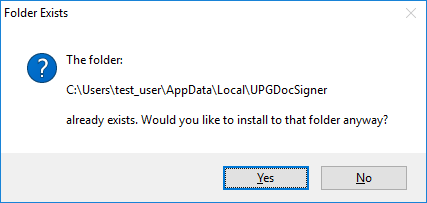 После обновления компонента проверить, что служба UPGDocSigner_username запущена.Описание конфигурационного файлаКонфигурационный файл находится в директории установленного компонента и имеет название upg_doc_signer.json{       // секция настройки антифрода  "anti_fraud": {    "security_level": "disabled", // режим работы. Доступны "disabled", "documents_only",                                   // "documents_and_pc_props"    "supported_certificates": [       {        "name" : "Молоко Анна Андреевна, \"ООО Компания\", Бухгалтер, maa@company.ru, RU, 10026, Москва",        "serial" : "77779ea3f2644b120cfa"      }    ]  },  // секция настройки RabbitMQ  "rmq_ip" : "127.0.0.1",    // адрес машины с RMQ  "rmq_port" : "5672",       // порт, на котором работает RMQ  "rmq_username" : "guest",  // имя пользователя DS в RabbitMQ  "rmq_password" : "guest",  // пароль пользователя  "rmq_vhost" : "/",         // виртуальный хост на RabbitMQ  "rmq_inputExchangeName" : "upg-docsigner-input-exch", // имя точки обмена для входной очереди RMQ  "rmq_inputQueueName" : "upg-docsigner-input-queue",    // имя входной очереди RMQ  "rmq_outputExchangeName" : "upg-docsigner-output-exch",// имя точки обмена для выходной очереди  "rmq_outputQueueName" : "upg-docsigner-output-queue",  // имя выходной очереди RMQ  "rmq_routingKey" : "upg-key", 			// имя ключа маршрутизации для RMQ  "rmq_ssl_enabled" : "false",                       // использовать SSL подключение  "rmq_ssl_CACertPath" : "path\\testca\\cacert.pem", // путь до сертификата CA  "rmq_ssl_keyPemPath" : "path\\client2\\key.pem",   // путь до ключей сертификата клиента  "rmq_ssl_certPemPath" :"path\\client2\\req.pem",   // путь до сертификата клиента  "rmq_ssl_verifyPeer" : "false",                    // отправить сертификат серверу для проверки  "rmq_ssl_verifyHostname" : "false",                // проверка сертификата сервера  //секция настроек банка  "banks" : [    {      "name" : "vtb", //имя банка, для которого будут использоваться сертификаты      "crypto" : {        //секция настроек сертификатов        "certificates" : [          {            // уникальный ID (GUID) сертификата (используется в запросе к UPG)            "id" : "5B6F72CD-1C16-4DF2-A374-BA5C4DA58DD7",            // subject сертификата            "name" : "RU, MSK, JSC Vneshtorgbank, vtbClient, 0550400138_SidorovSS",             // серийный номер сертификата (serial)            "serial" : "405017306a88126586bce35d5c24be3c"           }        ]      }    }  ]}Установка и настройка компонента DocConverterУстановкаДля того чтобы установить компонент DocConverter, необходимо выполнить следующие шаги:Запускаем инсталляционный пакет DC. Вводим логин и пароль учетной записи Windows.!Окно настроек веб-сервера в будущем будет убрано. Настройки из этого окна более не используются. Указать любые значения! В окне настроек веб-сервера указать настройки:Host – указывается значение localhost;Port – порт, на котором будет работать компонент;Use https – при активации настройки компонент будет работать в режиме https. При этом потребуется указать пути до сертификата и его закрытого ключа;Generate automatically – при активации настройки будет сгенерирован самоподписанный сертификат и ключ.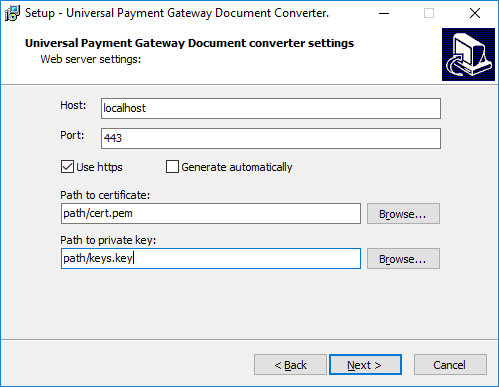 В последующих окнах настройки остаются без изменения.После установки компонента необходимо проверить, что служба UPGDocConverter_username запущена.Обновление компонентаДля того чтобы обновить компонент DocConverter, необходимо выполнить следующие шаги:Запустить инсталляционный пакет DC. Ввести логин и пароль пользователя Windows;Выбрать тип установки с настройками по умолчанию;В окне настроек веб-сервера необходимо ввести любые символы в поля host и port (данные параметры применяться не будут), деактивировать настройку Use https. В последующих окнах оставить значения по умолчанию;В окне выбора места установки компонента согласиться на установку в существующую директорию: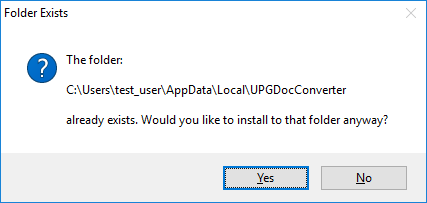 После обновления компонента проверить, что служба UPGDocConverter_username запущена.Описание конфигурационного файлаКонфигурационный файл находится в директории установленного компонента и имеет название upg_doc_converter.json{  "log_files_rotation_max_size_mb" : 200, // размер файла с логами, после которого происходит                                           // ротация  "should_archive_old_log_files" : true,  // следует ли проводить архивацию логов  // секция настройки RabbitMQ  "rmq_ip" : "127.0.0.1",                 // адрес машины с RMQ  "rmq_port" : "5672",                    // порт, на котором работает RMQ  "rmq_username" : "guest",               // имя пользователя DS в RabbitMQ  "rmq_password" : "guest",               // пароль пользователя  "rmq_vhost" : "/",                      // виртуальный хост на RabbitMQ  "rmq_ssl_enabled" : "false",            //использовать SSL подключение  "rmq_ssl_CACertPath" : "path\\testca\\cacert.pem",  //путь до сертификата CA  "rmq_ssl_keyPemPath" : "path\\client2\\key.pem",    //путь до ключей сертификата клиента  "rmq_ssl_certPemPath" :"path\\client2\\req.pem",    //путь до сертификата клиента  "rmq_ssl_verifyPeer" : "false",         //отправить сертификат серверу для проверки  "rmq_ssl_verifyHostname" : "false",     //проверка сертификата сервера  "rmq": {    "input_exchange_name": "upg-converter-input-exch",  // имя точки обмена для входной очереди RMQ    "input_queue_name": "upg-converter-input-queue",    // имя входной очереди RMQ    "output_exchange_name": "upg-converter-output-exch",// имя точки обмена для выходной очереди    "output_queue_name": "upg-converter-output-queue",  // имя выходной очереди RMQ    "routing_key": "upg-key”                            // имя ключа маршрутизации для RMQ  },  "dc_strict_conversions" : true, // настройка проверки ошибок при конвертации  "dc_artifacts_dir": "C:\\Users\\%username%\\AppData\\Local\\UPGDocConverter\\artifacts",  // массив документов с правилами конвертации  "dc_documents_supported" : [    {      "name" : "commercial_payment", // имя документа для запроса      "conversion_specs" : [         // массив документов, которые будут использоваться        {"filename" : "converter_spec.json"}      ]    },    {      "name" : "tax_payment",      "conversion_specs" : [        {"filename" : "converter_spec.json"},        {"filename" : "converter_tax_pain.json"}      ]    }  ]}Проверка работоспособности компонентов УПСКПроверку работоспособности компонентов УПСК можно провести с помощью тестового банка treasure. Для этого в конфигурационном файле BA в настройках банка нужно добавить следующую секцию:{  "bankdir" : "",  "outbox" : "",  "maxSimultaneousConnections" : 2,  "version" : 0,  "cert" : {    "id" : "e9351841-85b3-4891-97a9-0ba8232769ee"  },  "name" : "treasure",  "url" : "",  "orgData" : "",  "sender" : "",  "repeatingRequestsTimeout" : 1000,  "fintechClientId" : "",  "fintechClientSecret" : "",  "secure" : "false",  "management_mode" : ""},После необходимо отправить запрос send-payment (см. Документацию по протоколу AA-API v1) на компонент ServiceProvider. С помощью данного запроса осуществляется взаимодействие всех компонентов системы УПСК.При успешном выполнении запроса ответ будет следующим:{  "upg_response": {    "code": 0,    "comment": "client--sp--signer--adapter",    "operationResult": {      "bank": {        "name": "treasure"      },      "document": {        "id": "1_414213562_373_0951488"      }    }  }}Настройки подключения к банкамНастройки для банка ВТБДля настройки подключения к банку ВТБ необходимо:Открыть конфигурационный файл компонента BankAdapterВ массив banks добавить секцию настроек банка ВТБ:"banks" : [  {    "bankdir" : "",    "outbox" : "",    "maxSimultaneousConnections" : 0,    "version" : 0,    "cert" : {      "id" : "3e88140b-50e0-4288-869b-47406178b4ef",      "name" : "RU, MSK, JSC Vneshtorgbank, vtbClient, 0559180_IvanovVS",      "serial" : "405017306a88126586bce35d5c24be3c"	  },	  "name" : "vtb",	  "url" : "https://dbotest.vtb.ru",	  "orgData" : "",	  "sender" : "",	  "repeatingRequestsTimeout" : 0,	  "fintechClientId" : "",	  "fintechClientSecret" : "",	  "secure" : "false",	  "management_mode" : "" 	}]Поле cert.id должно содержать уникальный идентификатор сертификата (GUID). Его можно получить в PowerShell, выполнив команду New-Guid;Поле cert.name должно содержать значения параметров Subject из сертификата.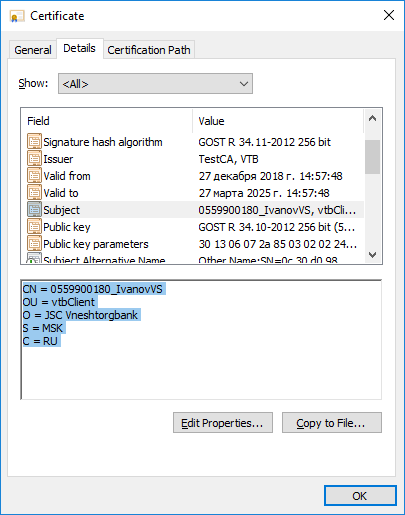 Значение параметров необходимо указывать в поле name в порядке снизу вверх.Поле cert.serial должно содержать серийный номер сертификата;Перезапустить службу UPGBankAdapter_username.Для настройки подписи документов необходимо:Открыть конфигурационный файл компонента DocSigner;В массив banks добавить секцию для настройки банка ВТБ:"banks" : [  {    “name" : "vtb",    "crypto" : {      "certificates" : [		  ]    }  }]В массив certificates добавляются установленные ранее сертификаты, предназначенные для подписи документов:"certificates" : [  {    "id" : "5B6F72CD-1C16-4DF2-A374-BA5C4DA58DD7",    "name" : "RU, MSK, JSC Vneshtorgbank, vtbClient, 0559900180_IvanovVS",    "serial" : "405017306a88126586bce35d5c24be3c"  }]Поле id должно содержать уникальный идентификатор сертификата (GUID). GUID можно получить в PowerShell, выполнив команду: New-GuidПоле name должно содержать значения параметров Subject из сертификатаПоле cert.serial должно содержать серийный номер сертификатаПосле указания настроек служба компонента UPGDocSigner_username должна быть перезапущена.Настройки для банка СбербанкДля настройки подключения к банку Сбербанк необходимо:Открыть утилиту AAStatement;Нажать на кнопку «Настройки» и выбрать банк «Сбербанк»;Во вкладке «HTTP» выбрать установленный ранее транспортный сертификат и ввести URL-адрес для обращения к банку;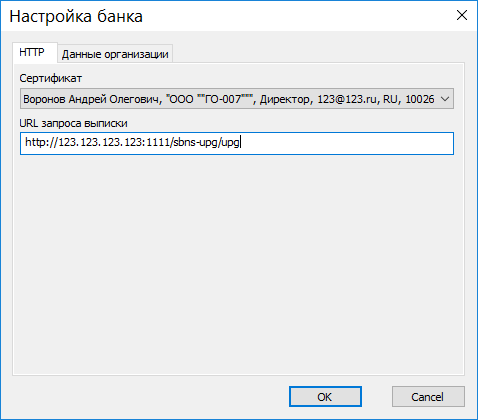 Во вкладке «Данные организации» указываются параметры, которые используются для генерации транспортного сертификата и авторизации у банка;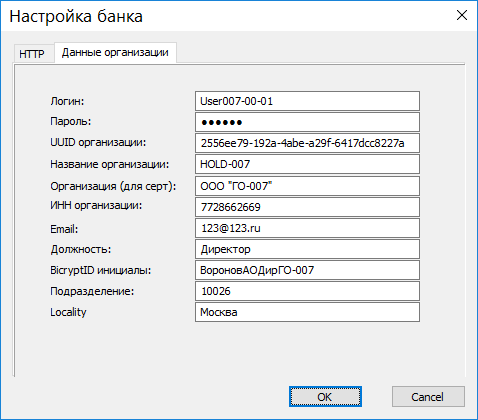 После указания настроек необходимо нажать на кнопку «OK» в окне «Настройка банка» и затем в окне «Настройка программы»;Для работы функционала загрузки больших файлов (атачментов) для команды send-currency-op-info в конфигурационном файле компонента BankAdapter в секции настроек банка sberbank необходимо добавить URL-адрес сервера загрузки файлов (выделен желтым на примере) "banks" : [  {    "bankdir" : "",    "outbox" : "",    "maxSimultaneousConnections" : 2,    "cert" : {      "id" : "3d542e2d-5757-4f69-8d55-06084a060b15",      "name" : "Молоко Анна Андреевна, \"ООО Компания\", Бухгалтер, maa@company.ru, RU, 10026, Москва",      "serial" : "77779ea3f2644b120cfa"      "name" : "sberbank",      "url" : "http://123.123.123.123:1111/sbns-upg/upg",      "url2" : "http://123.123.123.123:2222/sbns-app/",      "orgData" : "AQAAANCMnd8BFdERjHoAwE...",      "sender" : "",      "repeatingRequestsTimeout" : 1000  }]Перезапустить сервис компонента UPGBankAdapter_username.Настройка компонента DocSigner для подписи документов проходит аналогично настройке подписи для банка ВТБ, в массив banks добавляется секция для настройки банка Sberbank, затем в массив certificates добавляются необходимы сертификаты и уникальные идентификаторы:"banks" : [  {    "name" : "sberbank",    "crypto" :  {      "certificates" :  [        {          "id" : "98833AB2-8BAF-4A9A-A121-52A238C92075",          "name" : "Воронов Андрей Олегович, \"ООО  Компания\", Директор, vao@company.ru, RU, 10026, Москва",          "serial" : "1234567"        },        {          "id" : "C256F5F8-50EA-4A1A-9D30-8697A8EB9348",          "name" : "Молоко Анна Андреевна, \"ООО Компания\", Бухгалтер, maa@company.ru, RU, 26, Москва",          "serial" : "1234567"        }      ]    }  }]После окончания настройки служба  компонента UPGDocSigner_username должна быть перезапущена.Настройки для банка ГазпромбанкНастройка банка Газпромбанк подразумевает под собой уже установленное и настроенное в соответствии с документацией клиентское программное обеспечение ICLTransportSystem (ITS), предоставляемое Газпромбанком.Для настройки подключения к банку Газпромбанк необходимо:Открыть конфигурационный файл компонента BankAdapter;В параметре outdir указать желаемый путь до папки, в которой будут храниться документы, полученные из банка;В массив banks добавить блок настроек банка Газпромбанк:"outdir" : "C:\\gpb_documents\\outdir","banks" : [  {    "bankdir" : "C:\\GPB_CLNT\\SUBSYS\\ICL\\INBOX",    "outbox" : "C:\\GPB_CLNT\\SUBSYS\\ICL\\OUTBOX",    "maxSimultaneousConnections" : 1000,    "certsubject" : "",    "name" : "gazprombank",    "url" : "",    "orgData" : "",    "sender" : "OrganisationID",    "repeatingRequestsTimeout" : 1000  }]В поле bankdir указывается путь до каталога для приема данных от программы ITS;В поле outbox указывается путь до каталога для отсылки данных программе ITS;В поле name указывается имя банка (gazprombank);В поле sender указывается идентификатор отправителя.После указания настроек перезапустить службу UPGBankAdapter_usernameНастройка компонента DocSigner для подписи документов проходит аналогично настройке подписи для банка ВТБ, в массив banks добавляется секция для настройки банка Gazprombank, затем в поле certificates добавляются необходимые сертификаты и уникальные идентификаторы:"banks" : [  {    "name" : "gazprombank",    "crypto" : {      "certificates" : [        {          "id" : "70d2c65b-a4b4-4fab-8f5e-67496f2a50f1",          "name" : "1234567899999, 1234567899999, RU, Город Москва, Москва, \"ООО Компания\", Иванов Иван Иванович"        }      ]    }  }]После окончания настройки служба компонента  UPGDocSigner_username должна быть перезапущена.Настройки для банка Банк РоссияОткрыть утилиту AAStatement;Нажать на кнопку Настройки и выбрать банк «Банк Россия»;Во вкладке «HTTP» ввести URL-адрес для обращения к банку: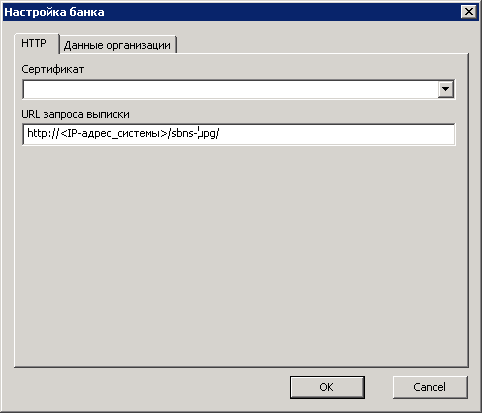 Во вкладке «Данные организации» указываются параметры, которые используются для авторизации у банка: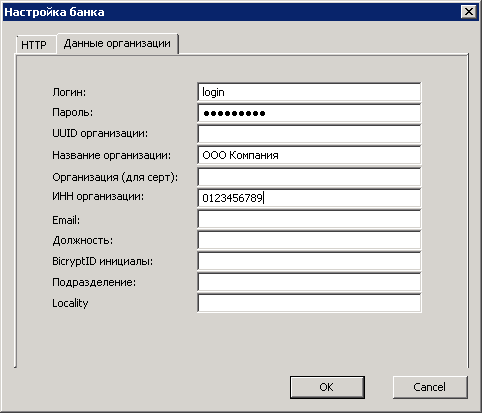 После указания настроек необходимо нажать на кнопку OK в окне «Настройка банка» и затем в окне «Настройка программы».После окончания настройки служба компонента  UPGBankAdapter_username должна быть перезапущена.Настройки для банка ПромсвязьбанкДля настройки подключения к банку Промсвязьбанк необходимо:Экспортировать открытую часть транспортного сертификата с токена в директорию, доступную компоненту BankAdapter.Открыть конфигурационный файл компонента BankAdapterВ массив banks добавить секцию настроек банка Промсвязьбанк:"banks" : [  {    "bankdir" : "",    "outbox" : "",    "maxSimultaneousConnections" : 0,    "version" : 0,    "cert" : {      "id" : "4e5e555a-54e7-4777-b896-e079c2cb2dbb",      "name" : "RU, Moscow, Promsvyazbank PJSC, PSB Corporate, Нейгебауэр Александр Юрьевич",      "serial" : "017203554303f4ff93ea11913e22b7d160"    },    "name" : "psb",    "url" : "https://corporate.psbank.ru",    "orgData" : "",    "sender" : "",    "repeatingRequestsTimeout" : 1000,    "waitingBankTimemout" : 30000,    "management_mode" : "0",    "certPath" : "C:\\cert_path\\psb.cer"  }]Поле cert.id должно содержать уникальный идентификатор сертификата (GUID). Его можно получить в PowerShell, выполнив команду New-Guid;Поле cert.name должно содержать значения параметров Subject из сертификата.Значение параметров необходимо указывать в поле name в порядке снизу вверх.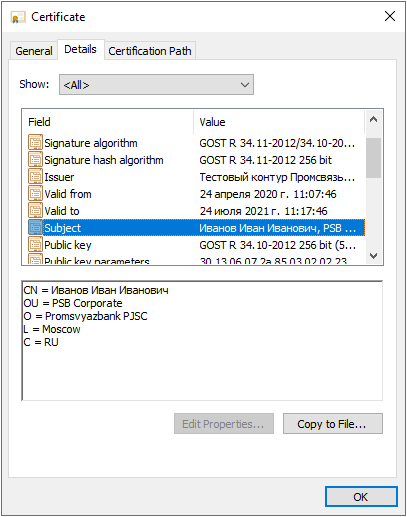 Поле cert.serial должно содержать серийный номер сертификата;Поле certPath должно содержать путь к открытой части сертификата, экспортированной на первом шаге.Перезапустить службу UPGBankAdapter_username.Настройки для банка АльфабанкДля настройки подключения к банку Альфабанк необходимо:Экспортировать открытую часть транспортного сертификата в формате Base64 в директорию, доступную компоненту BankAdapter;Открыть конфигурационный файл компонента BankAdapter;В массив banks добавить секцию настроек банка Альфабанк:"banks": [  {    "bankdir": "",    "outbox": "",    "maxSimultaneousConnections": 1,    "version": 0,    "cert": {      "id": "4b8fb305-e39c-49a9-8394-fb5e1c4c9735",      "name": "IIvanov@org.ru, 65687654, 17394568, 1231399, Директор, Иванов Иван Иванович",      "serial": "017203554303f4ff93ea11913e22b7d160",	    "path": "C:\\Users\\UPG_SA\\AppData\\Local\\UPGBankAdapter\\certs\\alfabank.cer"    },    "name": "alfabank",    "url": "https://scf.alfabank.ru",    "orgData": "",    "sender": "",    "repeatingRequestsTimeout": 1000,    "waitingBankTimemout": 60000,    "connectionsTimeout": 60000,    "management_mode": "0"  }]Поле cert.id должно содержать уникальный идентификатор сертификата (GUID). Его можно получить в PowerShell, выполнив команду New-Guid;Поле cert.name должно содержать значения параметров Subject из сертификата.Значение параметров необходимо указывать в поле name в порядке снизу вверх.Поле cert.serial должно содержать серийный номер сертификата;Поле cert.path должно содержать путь к открытой части сертификата, экспортированной на первом шаге.Открыть утилиту AAStatement под пользователем, под которым исполняется служба компонента BankAdapter;Нажать на кнопку Настройки и выбрать банк «Альфабанк»;Во вкладке «Данные организации» указать параметры, которые используются для авторизации в банке – логин и пароль:
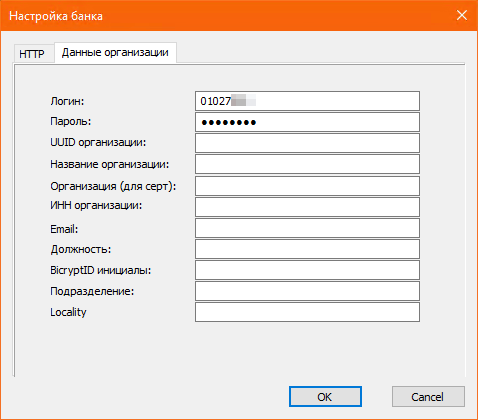 После указания настроек необходимо нажать на кнопку OK в окне «Настройка банка» и затем в окне «Настройка программы» и кнопку «Закрыть» в основном окне утилиты.После окончания настройки необходимо перезапустить службу UPGBankAdapter_usernameДля настройки подписи документов необходимо:Открыть конфигурационный файл компонента DocSigner;В поле banks добавить секцию для настройки банка Альфабанк:"banks": [  {    “name": "alfabank",    "crypto": {      "certificates": [		    ]    }  }]В массив certificates добавляются установленные ранее сертификаты, предназначенные для подписи документов:"certificates": [  {    "id": " 6635c1af-223e-4095-8945-9e75e859ecec",    "name": "PPetrov@org.ru, 65687654, 17394568, 1231399, Бухгалтер, Петров Пётр Петрович",    "serial" : "83f7eee9ad1fe4a044fb3593fe4505c5"	  }]Поле id должно содержать уникальный идентификатор сертификата (GUID). GUID можно получить в PowerShell, выполнив команду: New-GuidПоле name должно содержать значения параметров Subject из сертификатаПоле cert.serial должно содержать серийный номер сертификатаПосле окончания настройки необходимо перезапустить службу UPGDocSigner_usernameНастройки для банка Росбанк (H2H - собственное API банка)Для настройки подключения к банку Росбанк с использованием канала H2H необходимо:Открыть конфигурационный файл компонента BankAdapter;В массив banks добавить секцию настроек банка Росбанк:"banks": [  {    "version": 0,    "cert": {      "id": "4b8fb305-e39c-49a9-8394-fb5e1c4c9735",      "name": "Кефир Юлия Николаевна, ОБЩЕСТВО С ОГРАНИЧЕННОЙ ОТВЕТСТВЕННОСТЬЮ КАЗНАЧЕЙСКИЕ СИСТЕМЫ, 97834Y1211KYN",      "serial": "017203554303f4ff93ea11913e22b7d160",      "signType": "0"    },    "name": "rosbank",    "url": "https://www.bankline.ru/h2h/iso/H2HService",    "repeatingRequestsTimeout": 0,    "waitingBankTimemout": 60000,    "connectionsTimeout": 30000  }]Поле cert.id должно содержать уникальный идентификатор сертификата (GUID). Его можно получить в PowerShell, выполнив команду New-Guid;Поле cert.name должно содержать значения параметров Subject из сертификата.Значение параметров необходимо указывать в поле name в порядке снизу вверх.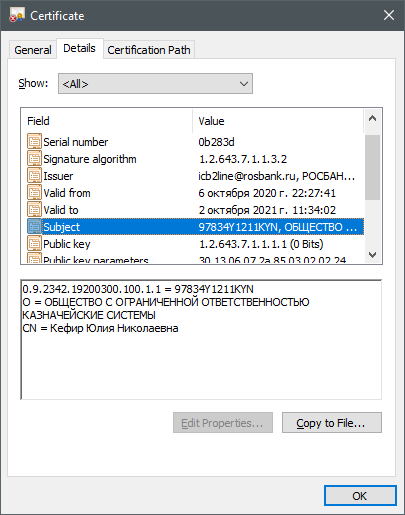 Поле cert.serial должно содержать серийный номер сертификата;Поле cert.signType указывается в соответствии с типом сертификата, указанный в договоре. Возможные значения: 0 - подпись банка. 1 - подпись руководителя. 2 - подпись бухгалтера. 3 - подпись ст. сотрудника. 4 - подпись мл. сотрудника;После окончания настройки необходимо перезапустить службу UPGBankAdapter_usernameНастройки для банка Росбанк (1C.ДиректБанк)Для настройки подключения к банку Росбанк с использованием канала 1С.ДиректБанк необходимо:Открыть конфигурационный файл компонента BankAdapter;В массив banks добавить секцию настроек банка Росбанк:"banks": [  {    "apiVersion": "2.2.1",    "version": 0,	  "maxSimultaneousConnections": 5,    "crypto": {      "certificates": [
        {          "id": "4b8fb305-e39c-49a9-8394-fb5e1c4c9735",          "name": "Кефир Юлия Николаевна, ОБЩЕСТВО С ОГРАНИЧЕННОЙ ОТВЕТСТВЕННОСТЬЮ КАЗНАЧЕЙСКИЕ СИСТЕМЫ, 97834Y1211KYN",          "serial": "017203554303f4ff93ea11913e22b7d160"        }
      ]
    },    "name": "rosbank_direct",    "url": "https://www.bankline.ru/1ctest/directbanktest",    "repeatingRequestsTimeout": 0,    "waitingBankTimemout": 60000,    "connectionsTimeout": 30000,    "secure": "true",    "serverUtcOffset": "+3:0"  }]Поле cert.id должно содержать уникальный идентификатор сертификата (GUID). Его можно получить в PowerShell, выполнив команду New-Guid;Поле cert.name должно содержать значения параметров Subject из сертификата.Значение параметров необходимо указывать в поле name в порядке снизу вверх.Поле cert.serial должно содержать серийный номер сертификата;После окончания настройки необходимо перезапустить службу UPGBankAdapter_usernameНастройки для банка ЮникредитДля настройки подключения к банку Юникредит с использованием канала SFTP необходимо:Открыть конфигурационный файл компонента BankAdapter;В массив banks добавить секцию настроек банка Юникредит:"banks": [  {    "version": 0,    "name": "unicreditbank",    "url": "h2h.unicredit.ru",    "port": "22",    "bankdir": "/treasysrumm/imbkrumm",
    "outbox": "/treasysrumm/treasysrumm",    "orgData": "AQAAANCMnd8...",	  "maxSimultaneousConnections": 9,    "repeatingRequestsTimeout": 5000,    "waitingBankTimemout": 60000,    "connectionsTimeout": 30000,  }]Поле url должно содержать адрес сервера банка;Поле port должно содержать порт сервера банка;Поле bankdir должно содержать путь к папке входящих документов банка;Поле outbox должно содержать путь к папке исходящих документов клиента;Поле maxSimultaneousConnections задаёт максимальное количество одновременных подключений к серверу банка. Запустить AAStatement.exe под тем же пользователем, под которым исполняется сервис компонента BankAdapter и ввести логин и пароль пользователя зарегистрированного в банке в поля «логин» и «пароль» в окне настроек банка Юникредит:
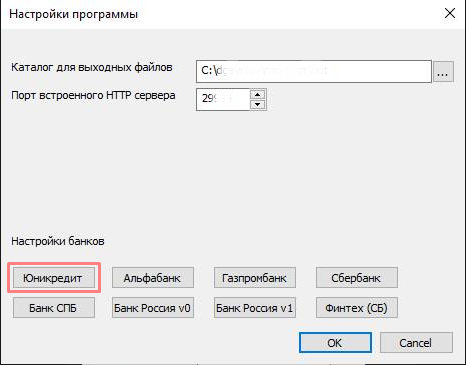 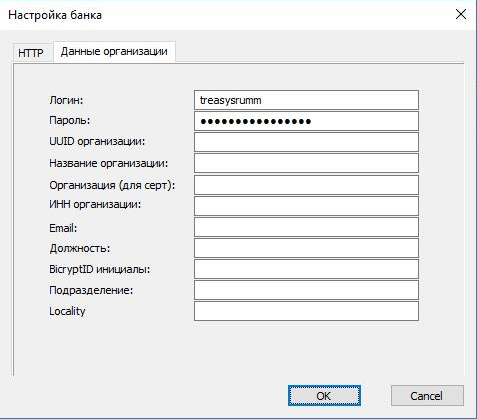 После окончания настройки необходимо перезапустить службу UPGBankAdapter_usernameДля настройки подписи документов необходимо:Открыть конфигурационный файл компонента DocSigner;В поле banks добавить секцию для настройки банка Юникредит:"banks": [  {    “name": "unicreditbank",    "crypto": {      "certificates": [		    ]    }  }]В массив certificates добавляются установленные ранее сертификаты, предназначенные для подписи документов:"certificates": [  {    "id": "98c9a169-3b87-498d-b458-907790df0c1b",    "name": "PPetrov@org.ru, 65687654, 17394568, 1231399, Бухгалтер, Петров Пётр Петрович",    "serial" : "83f7eee9ad1fe4a044fb3593fe4505c5"	  }]Поле id должно содержать уникальный идентификатор сертификата (GUID). GUID можно получить в PowerShell, выполнив команду: New-GuidПоле name должно содержать значения параметров Subject из сертификатаПоле cert.serial должно содержать серийный номер сертификатаПосле окончания настройки необходимо перезапустить службу UPGDocSigner_usernameТермин / СокращениеОпределениеУПСКПрограммный продукт Универсальная Платежная Система Корпораций (Corp.bank)КСКазначейские Системы. Компания-разработчик системы.On-Premiseвариант размещения всех компонентов на стороне Клиента и прямое взаимодействие с Банками.Cloudвариант частичного размещения компонентов у Клиента и частичного в облаке, взаимодействие через третью доверенную сторону – дата-центр Казначейских Систем.RMQкомпонент системы программный брокер сообщений, отвечающий за межкомпонентное взаимодействие на основе стандарта AMPQ.SP, ServiceProviderкомпонент УПСК Сервис-провайдер.BA, BankAdapterкомпонент УПСК Банк адаптер.DS, DocSignerкомпонент УПСК Компонент подписи.DC, DocConverterкомпонент УПСК Конвертер.ЭЦПэлектронно-цифровая подпись.ДЦдата-центр.УСучетная система, ERP система.vCPUвиртуальный процессор.RAMоперативная память.HDDжесткий диск.ОСоперационная система.ППплатежное поручение.